Acceso (acceso.ku.edu)Unidad 7, SucesosLas culturas andinas prehispánicasPerú: Las figuras de NazcaUno de los grandes misterios de la civilización Nazca, que se desarrolló en la costa sur del área central peruana durante el periodo Clásico, entre el 200 y 600 después de Cristo, son las gigantescas líneas ubicadas en la pampa de Ingenio, entre las poblaciones de Nazca y Palpa. Estudiadas principalmente por la arqueóloga María Reiche, se trata de geoglifos realizados en una escala enorme, fabricados mediante el movimiento de piedras en el desierto para dejar al descubierto el suelo, que no habiendo sufrido ni erosión ni desgaste durante millones de años, tiene una coloración diferente. Con este sistema, los pobladores de la región diseñaron dibujos perfectamente rectilíneos con kilómetros de longitud, líneas en zigzag, espirales y muchas otras formas geométricas. En ocasiones plasmaron sobre el terreno figuras de animales y vegetales como pájaros, peces, una araña, un mono, etc. Algunos autores piensan que su uso era calendárico, siendo el fruto de minuciosas observaciones astronómicas, de tal manera que cada una de las figuras animales simbolizara un signo del zodiaco. Desgraciadamente, la falta de información impide confirmar con seguridad esta hipótesis.This work is licensed under a 
Creative Commons Attribution-NonCommercial 4.0 International License.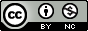 